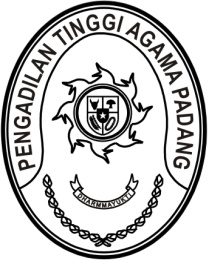 MAHKAMAH AGUNG REPUBLIK INDONESIADIREKTORAT JENDERAL BADAN PERADILAN AGAMAPENGADILAN TINGGI AGAMA PADANGJalan By Pass KM 24, Batipuh Panjang, Koto TangahKota Padang, Sumatera Barat 25171 www.pta-padang.go.id, admin@pta-padang.go.idNomor	:		18 Oktober 2023Lampiran	:	-Perihal	:	Kenaikan Gaji Berkalaa.n. Mukhlis, S.HYth.	Kepala Kantor Pelayanan Perbendaharaan Negara	PadangDengan hormat,	Dengan ini diberitahukan, bahwa berhubung telah dipenuhinya masa kerja dan syarat-syarat lainnya kepada :1.	Nama	:	Mukhlis, S.H2.	NIP	:	1973022420031210023.	Pangkat/Jabatan	:	Pembina Tingkat I (IV/b)				Kepala Bagian Perencanaan dan Kepegawaian.	Kantor/Tempat	:	Pengadilan Tinggi Agama Padang5.	Gaji pokok	:	Rp4.194.600,-(empat juta seratus sembilan puluh empat ribu enam ratus rupiah)	(atas dasar SP terakhir tentang gaji/pangkat yang ditetapkan:a.	Oleh	:	Sekretaris Mahkamah Agung RIb.	Tanggal dan Nomor	:	26 September 2022c.	Tanggal mulai berlaku	:	1 Oktober 2022d.	Masa kerja golongan	:	18 tahun 10 bulan	pada tanggal tersebutDITETAPKAN KENAIKAN GAJI BERKALA HINGGA MEMPEROLEH :1.	Gaji pokok baru	:	Rp4.326.700,- (empat juta tiga ratus dua puluh enam ribu tujuh ratus rupiah) 2.	Berdasarkan masa kerja	:	20 tahun 0 bulan3.	Dalam golongan	:	IV/b4.	Mulai berlaku tanggal 	:	01-12-20235.	Kenaikan gaji yang	:	01-12-2025	akan datangDiharapkan sesuai dengan Peraturan Pemerintah Nomor 15 Tahun 2019 kepada Pegawai tersebut dapat dibayarkan penghasilan berdasarkan gaji pokok yang baru.Wakil Ketua,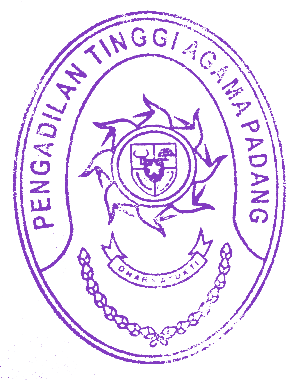 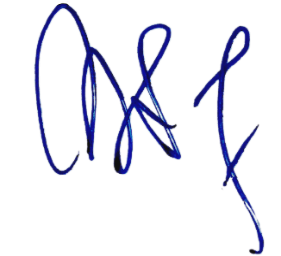 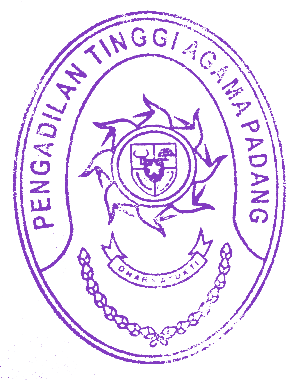 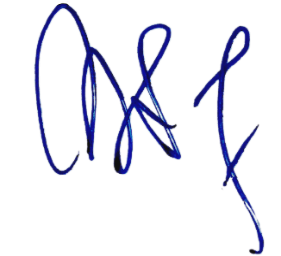 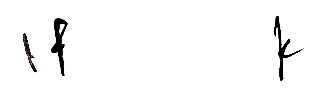 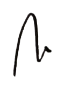 RoslianiTembusan: Ketua Pengadilan Tinggi Agama Padang (sebagai laporan)Kepala Kantor Regional XII Badan Kepegawaian Negara di Pekanbaru;Kepala Kantor PT. TASPEN (Persero) Cabang Padang;Pegawai yang bersangkutan. 